January 24, 2024HCJFS REQUEST FOR PROPOSALPARENTING EDUCATION SERVICESRFP SC01-24RADDENDUM 1Replace Section 1.0 – Requirements and Specifications through Section 4.11 – Public Record Requests Regarding this RFP - with the attached. Replace Attachment A-1 – Program Component Checklist – with the attached Program Component Checklist.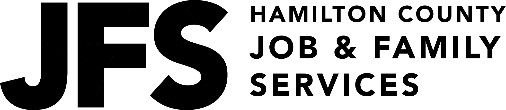 Office of the Director:222 East Central Parkway Cincinnati, OH  45202-1225Board of Commissioners:Alicia Reece, Denise Driehaus, Stephanie Summerow DumasCounty Administrator:  Jeffrey Aluotto Director: Michael Patton	 General Information:  (513) 946-1000General Information TDD:  (513) 946-1295Website: www.hcjfs.org 